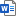 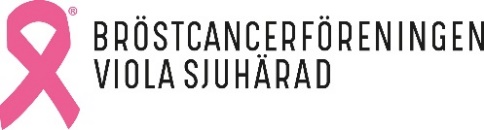 Protokoll för styrelsemöte 24-02-13Deltagande: Christine Axebrink, Jeanette Benediktusson Andersson, Mari-Ann Frankert, Barbro Nilsson, Holmesten, Anette Olvebrink, Anita ThuressonAnmält frånvaro: Eva-Lena ÖsterdahlMötet öppnasDagordning godkännsFöregående mötesprotokoll godkänns och läggs till handlingarnaInformationEkonomisk rapport och nya medlemmar: 205 medlemmar i nuläget. 10 nya som ska få introduktionsmöte. Vi har gjort en projektansökan till Sparbanken för medel till samtalsgrupper, informationsmöten osv.Information från vår epostlåda, separata utskick:  Agenda dialogmöte inför Rosa oktober, stödpersonsutbildning – ingen som kan gå i nuläget men vi har tre i föreningen i nuläget, information och anmälan till HSVN, regionernas ekonomi, mail om informationsmöte inför lotterisatsning från Svenska spel.Information från Möte om avtal med Simonsland. Kontrakt på gång för tillgång till lokalerna.Information från start av projekt unga Violor i sjuhärad. Ett första möte inbokat 27 februari på Simonsland. Vi ska även trycka upp en folder som är riktad till Unga Violor.  Information från informationskampanj om brösthälsa och mammografi utifrån bröstrapporten. Möte har genomförts med 7 kvinnor med utomnordisk bakgrund. Endast 60% från den här målgruppen går på mammografi trots kallelse. Vi vill fortsätta att utveckla det här projektet.Förslag på datum för vårens styrelsemöten, onsdag 10 april, torsdag 2 maj, onsdag 19 juni. Extra planeringsmöte 6 mars 17.30.DiskussionEkonomi och budget för 2024. Budget nu i balans.Årsmöte verksamhetsberättelse. Årsberättelsen är påskriven av samtliga styrelsemedlemmar.Årsmöte verksamhetsplan. Verksamhetsplanen är påskriven av samtliga medlemmar.Årsmöte ekonomisk redovisning. Årsmöte budget 2024.Årsmöte stadgar beslutade på kongressen 2023. Tas upp på årsmötet 13 mars.Årsmöte motioner. Inga motioner inkomna.Valberedning. Vi ska lägga ut en förfrågan på hemsidan och det ska även ske ett utskick för att få in en ny valberedning. Årsmöte hemsidan. Alla dokument ska läggas ut på hemsidan 15 februari så att alla kan läsa inför årsmötet.Beslut Beslut och påskrift av verksamhetsberättelseBeslut och påskrift av verksamhetsplanBeslut ekonomisk redovisningBeslut budget 2024Beslut svar på inkomna motionerBeslut vårens mötenBeslut ansökan till SparbankenBeslut om utskick och info på hemsida om valberedningenÖvriga frågor: Förfrågan om att vara med inför, under och efter kretsloppet 14 september. Vattendagen i augusti. Mötet avslutasVid protokollet:Christine AxebrinkJusteras:   Barbro Nilsson Holmesten